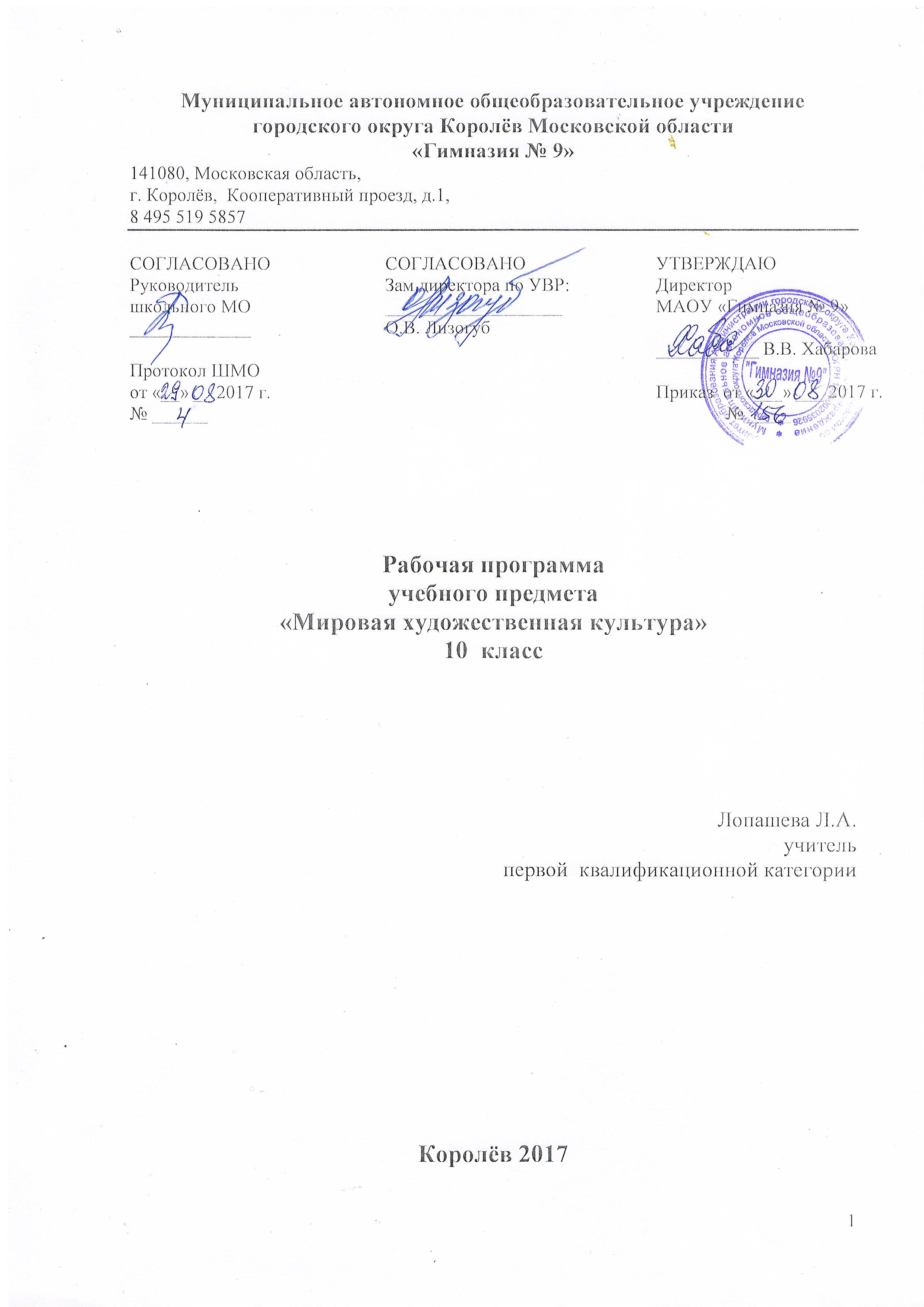 Пояснительная запискаРабочая программа по мировой художественной культуре составлена на основе федерального компонента государственного стандарта среднего (полного) общего образования на базовом уровне и примерной программы по мировой художественной культуре (составитель Г.И.Данилова)Данная программа соблюдает преемственность с содержанием федерального компонента государственного стандарта общего образования.Структура документаРабочая  программа включает следующие разделы: пояснительная записка;учебно-тематический план;учебно-методическое обеспечение;календарно-тематическое планирование; требования к уровню подготовки обучающихся.Общая характеристика учебного предмета Курс мировой художественной культуры систематизирует знания о культуре и искусстве, полученные в образовательных учреждениях, реализующих программы начального и основного общего образования на уроках изобразительного искусства, музыки, литературы и истории, формирует целостное представление о мировой художественной культуре, логике её развития в исторической перспективе, о её месте в жизни общества и каждого человека. Изучение мировой художественной культуры развивает толерантное отношение к миру как единству многообразия, а восприятие собственной национальной культуры сквозь призму культуры мировой позволяет более качественно оценить её потенциал, уникальность и значимость. Проблемное поле отечественной и мировой художественной культуры как обобщённого опыта всего человечества предоставляет учащимся неисчерпаемый «строительный материал» для самоидентификации и выстраивания собственного вектора развития, а также для более чёткого осознания своей национальной и культурной принадлежности.Развивающий потенциал курса мировой художественной культуры напрямую связан с мировоззренческим характером самого предмета, на материале которого моделируются разные исторические и региональные системы мировосприятия, запечатлённые в ярких образах. Принимая во внимание специфику предмета, его непосредственный выход на творческую составляющую человеческой деятельности, в программе упор сделан на деятельные формы обучения, в частности на развитие восприятия (функцию – активный зритель/слушатель) и интерпретаторских способностей (функцию - исполнитель) учащихся на основе актуализации их личного эмоционального, эстетического и социокультурного опыта и усвоения ими элементарных приёмов анализа произведений искусства. В связи с этим в программе в рубриках «опыт творческой деятельности» приводится примерный перечень возможных творческих заданий по соответствующим темам.В содержательном плане программа следует логике исторической линейности (от культуры первобытного мира до культуры ХХ века). В целях оптимизации нагрузки программа строится на принципах выделения культурных доминант эпохи, стиля, национальной школы. На примере одного - двух произведений или комплексов показаны характерные черты целых эпох и культурных ареалов. Отечественная (русская) культура рассматривается в неразрывной связи с культурой мировой, что даёт возможность по достоинству оценить её масштаб и общекультурную значимость. Программа содержит примерный объём знаний за два года (10-11 классы) обучения и в соответствии с этим поделена на две части. Курс 10 класса «Мировая художественная культура от истоков до 17 века» включает следующие разделы: «Древние цивилизации», «Культура античности», «Художественная культура Средних веков», «Культура Востока» и «Художественная культура Ренессанса». Цели Изучение мировой художественной культуры на уровне  среднего общего образования на базовом уровне направлено на достижение следующих целей:развитие чувств, эмоций, образно-ассоциативного мышления и художественно-творческих способностей;воспитание художественно-эстетического вкуса; потребности в освоении ценностей мировой культуры;освоение знаний о стилях и направлениях в мировой художественной культуре, их характерных особенностях; о вершинах художественного творчества в отечественной и зарубежной культуре;овладение умением анализировать произведения искусства, оценивать их художественные особенности, высказывать о них собственное суждение;использование приобретенных знаний и умений для расширения кругозора, осознанного формирования собственной культурной среды. Программа в 10 классе на 35 учебных часов Общеучебные умения, навыки и способы деятельностиРабочая программа предусматривает формирование у обучающихся общеучебных умений и навыков, универсальных способов деятельности и ключевых компетенций. В этом отношении приоритетными для учебного предмета «Мировая художественная культура» на уровне среднего общего образования являются: умение самостоятельно и мотивированно организовывать свою познавательную деятельность;устанавливать несложные реальные связи и зависимости;оценивать, сопоставлять и классифицировать феномены культуры и искусства;осуществлять поиск и критический отбор нужной информации в источниках различного типа (в том числе и созданных в иной знаковой системе - «языки» разных видов искусств);использовать мультимедийные ресурсы и компьютерные технологии для оформления творческих работ;владеть основными формами публичных выступлений;понимать ценность художественного образования как средства развития культуры личности;определять собственное отношение к произведениям классики и современного искусства;осознавать свою культурную и национальную принадлежность.Результаты обученияРезультаты изучения курса «Мировая художественная культура» приведены в разделе «Требования к уровню подготовки выпускников», который полностью соответствует стандарту. Требования направлены на реализацию личностно ориентированного, деятельностного и практикоориентированного подходов; освоение учащимися интеллектуальной и практической деятельности; овладение знаниями и умениями, востребованными в повседневной жизни, позволяющими ориентироваться в окружающем мире, значимыми для сохранения окружающей среды и собственного здоровья.Рубрика «Знать/понимать» включает требования к учебному материалу, который усваивается и воспроизводится учащимися.Рубрика «Уметь» включает требования, основанные на более сложных видах деятельности, в том числе творческой: соотносить изученные произведения с определённой эпохой, стилем, направлением, устанавливать стилевые и сюжетные связи между произведениями разных видов искусств, пользоваться различными источниками информации, выполняя учебные и творческие задания.В рубрике «Использовать приобретённые знания и умения в практической деятельности и повседневной жизни» представлены требования, выходящие за рамки учебного процесса и нацеленные на решение разнообразных жизненных задач.В результате освоения курса мировой и отечественной художественной культуры формируются основы эстетических потребностей, развивается толерантное отношение к миру, актуализируется способность воспринимать свою национальную культуру как неотъемлемую составляющую культуры мировой и в результате более качественно оценивать её уникальность и неповторимость, развиваются навыки оценки и критического освоения классического наследия и современной культуры, что весьма необходимо для успешной адаптации в современном мире, выбора индивидуального направления культурного развития, организации личного досуга и самостоятельного художественного творчества.ОСНОВНОЕ СОДЕРЖАНИЕ 10 класс (35 часов)Древние цивилизации (6 час). Особенности художественной культуры Месопотамии: монументальность и красочность ансамблей Вавилона (зиккурат Этеменанки, ворота Иштар, дорога Процессий – свидетельство продолжения и завершения традиций древних цивилизаций Шумера и Аккада). Древний Египет – культура, ориентированная на идею Вечной жизни после смерти. Ансамбли пирамид в Гизе и храмов в Карнаке и Луксоре (мифологическая образность пирамиды, храма и их декора). Гигантизм и неизменность канона. Отражение мифологических представлений майя и ацтеков в архитектуре и рельефе. Комплекс в Паленке (дворец, обсерватория, «Храм Надписей» как единый ансамбль пирамиды и мавзолея); Теночтитлан (реконструкция столицы империи ацтеков по описаниям и археологическим находкам).Культура античности (4часа). Идеалы красоты Древней Греции в ансамбле афинского Акрополя: синтез архитектуры, скульптуры, цвета, ритуального и театрального действия. Панафинейские праздники – динамическое воплощение во времени и пространстве мифологической, идеологической и эстетической программы комплекса. Слияние восточных и античных традиций в эллинизме (гигантизм, экспрессия, натурализм): Пергамский алтарь. Славы и величия Рима – основная идея римского форума как центра общественной жизни. Триумфальная арка, колонна, конная статуя (Марк Аврелий), базилика, зрелищные сооружения (Колизей), храм (Пантеон) – основные архитектурные и изобразительные формы воплощения этой идеи.Опыт творческой деятельности. Сравнительный анализ образного языка культур Древнего мира. Поиск древнегреческого и древнеримского компонента в отечественной культуре на уровне тем и сюжетов в литературе и изобразительном искусстве, пластических и типологических форм в архитектуре. Составление антологии произведений разных эпох и народов на сюжеты древнего мира и античности.Художественная культура Средних веков (10 час). София Константинопольская – воплощение идеала божественного мироздания в восточном христианстве (воплощение догматов в архитектурной, цветовой и световой композиции, иерархии изображений, литургическом действе). Древнерусский крестово-купольный храм (архитектурная, космическая, топографическая и временная символика). Стилистическое многообразие воплощения единого образца: киевская (София Киевская), владимиро-суздальская (церковь Покрова на Нерли), новгородская (церковь Спаса на Ильине) и московская школы (от Спасского собора Спас – Андронниковского монастыря к храму Вознесения в Коломенском). Икона (специфика символического языка и образности) и иконостас. Творчество Ф. Грека (росписи церкви Спаса Преображения на Ильине в Новгороде, иконостас Благовещенского собора в Кремле) и А. Рублева («Троица»). Ансамбль московского Кремля – символ национального единения, образец гармонии традиционных форм и новых строительных приёмов.Монастырская базилика как средоточие культурной жизни романской эпохи (идеалы аскетизма, антагонизм духовного и телесного,  синтез культуры религиозной и народной). Готический собор как образ мира. Идея божественной красоты мироздания как основа синтеза каркасной конструкции, скульптуры, света и цвета (витраж), литургической драмы. Региональные школы Западной Европы (Италия, Испания, Англия и др.).Монодический склад средневековой музыкальной культуры (григорианский хорал, знаменный распев).Опыт творческой деятельности. Выявление общности и различий средневековых культур разных стран и регионов. Поиск образов средневековой культуры в искусстве последующих эпохи и их интерпретация. Участие в дискуссии «Восток глазами Запада».Художественная культура Востока (6часов). Индия-страна чудес. Художественная культура Китая. Искусство страны восходящего солнца. Художественная культура ислама. Модель Вселенной Древней Индии – ступа в Санчи и храм Кандарья Махадева в Кхаджурахо как синтез ведических, буддийских и индуистских религиозных и художественных систем. «Скульптурное» мышление древних индийцев. Мусульманский образ рая в комплексе Регистана (Древний Самарканд) – синтез монументальной архитектурной формы и изменчивого, полихромного узора.Воплощение мифологических (космизм) и религиозно – нравственных (конфуцианство, даосизм) представлений Китая в ансамбле храма Неба в Пекине. Сплав философии (дзен – буддизм) и мифологии (синтоизм) в садовом искусстве Японии (сад камней Реандзи в Киото).Художественная культура Ренессанса (9 час). Возрождение в Италии. Флоренция – воплощение ренессансной идеи создания «идеального» города (Данте, Джотто, Ф. Брунеллески, Л.Б. Альберти, литературно – гуманистический кружок Лоренцо Медичи). Титаны Возрождения (Леонардо да Винчи, Рафаэль, Микеланджело, Тициан). Северное Возрождение. Пантеизм – религиозно – философская основа Гентского алтаря Я. Ван Эйка. Идеи Реформации и мастерские гравюры А. Дюрера. Придворная культура французского Ренессанса – комплекс Фонтенбло. Роль полифонии в развитии светских и культовых музыкальных жанров. Театр В. Шекспира – энциклопедия человеческих страстей. Историческое значение и вневременная художественная ценность идей Возрождения.Опыт творческой деятельности. Сравнительный анализ произведений разных авторов и регионов. Участие в дискуссии на тему актуальности идей Возрождения и гуманистических идеалов. Просмотр и обсуждение киноверсий произведений Шекспира.Учебно-методическое обеспечениеMULTIMEDIA – поддержка предмета1.Единая коллекция – http://collection.cross-edu.ru/catalog/rubr/f544b3b7-f1f4-5b76-f453-552f31d9b1642.Российский общеобразовательный портал – http://music.edu.ru/3.Детские электронные книги и презентации – http://viki.rdf.ru/4.Художественная энциклопедия зарубежного классического искусства5. Библиотека электронных наглядных пособий для 10-11 классов 6. Шедевры русской живописиУчебно-тематическое планирование 10 классКалендарно-тематическое планирование10 класс (1ч. в неделю)НОРМЫ ОЦЕНКИ ЗНАНИЙ, УМЕНИЙ, НАВЫКОВ УЧАЩИХСЯ Отметка "5" ·  учащийся  полностью справляется с поставленной целью урока;·  правильно излагает изученный материал и умеет применить полученные  знания на практике;· верно решает композицию рисунка, т.е. гармонично согласовывает между  собой все компоненты изображения;·  умеет подметить и передать в изображении наиболее характерное.Отметка "4" ·   учащийся полностью овладел программным материалом, но при изложении его допускает неточности второстепенного характера;·  гармонично согласовывает между собой все компоненты изображения;·  умеет подметить, но не совсем точно передаёт в изображении наиболее характерное.Отметка "3"·  учащийся слабо справляется с поставленной целью урока;·   допускает неточность в изложении изученного материала.Отметка "2" ·  учащийся допускает грубые ошибки в ответе;·  не справляется с поставленной целью урока;Отметка "1"·  учащийся обнаруживает полное незнание учебного материала.УчебникМетодические пособияКонтрольные материалы1.Мировая художественная культура: от истоков до VII века.  10 кл. общеобразоват.учреждений гуманитарного профиля.-М.:Дрофа, 2013.-336с.:ил.2. Мировая художественная культура: от VII века до современности. Базовый уровень: учеб. для 11 кл. общеобразоват. учреждений/ Г.И.Данилова._М.:Дрофа, 2013.- 339[1]с.:ил.ЭСУН (электронное средство учебного назначения), разработанное к учебникам МХК для 10 и 11 классов и одобренное Министерством образования и науки РФ («Кирилл и Мефодий», «Дрофа», 2013г).Кашекова И. Э. От античности до модерна / И. Э. Кашекова. — М., 2000. Иллюстрированные альбомы с репродукциями памятников архитектуры и произведений художниковМировая художественная культура. Энциклопедия школьникаК.М. Хоруженко. Тесты по МХК. – М.: Владос, 2000г.Т.В. Челышева, Ю.В. Янике. Тесты по МХК. – М.: Владос, 2014г.Карточки с текстами тестов и самостоятельных  работ№ п/пСодержание Кол-во часовКол-во часов№ п/пСодержание В авторской программеВ рабочей программе1Древние цивилизации6ч.6ч.2Культура античности4ч.4ч.3Средние века10ч.10ч.4Культура Востока6ч.6ч.5Возрождение9ч.9ч.Всего: 35 часов35 часовРаздел№ур.Тема урокаКол-вочасовДатаДревние цивилизации,6часов1Первые художники Земли1ч.1 неделя сентябрьДревние цивилизации,6часов23Архитектура страны фараонов2ч.2 неделя сентябрьДревние цивилизации,6часов4Изобразительное искусство и музыка Древнего Египта.1ч.3 неделя сентябрьДревние цивилизации,6часов5Художественная культура Древней Передней Азии.1ч.4 неделя сентябрьДревние цивилизации,6часов6Искусство доколумбовой Америки.1ч.5 неделя сентябрьКультура античности,4 часа7Золотой век Афин.1ч.1 неделя октябрьКультура античности,4 часа8Архитектура Древнего Рима.1ч.2 неделя октябрьКультура античности,4 часа9-10Театральное и музыкальное искусство античности.2ч.3,4  недели октябрьСредние века, 10 часов11Мир византийской культуры.1ч.2 неделя ноябрьСредние века, 10 часов12,13,14Архитектурный облик Древней Руси.3ч.3,4 недели ноябрь1 неделя декабрьСредние века, 10 часов15,16Изобразительное искусство и музыка Древней Руси.2ч.2,3  недели декабрьСредние века, 10 часов17,18Архитектура западноевропейского Средневековья.2ч.4 неделя декабрь3 неделя январьСредние века, 10 часов19Изобразительное искусство Средних веков1ч.4 неделя январьСредние века, 10 часов20Театральное искусство и музыка Средних веков1ч.5 неделя январьКультура Востока,6 часов21,22Индия - «страна чудес».2ч.1,2  недели февральКультура Востока,6 часов23,24Художественная культура Китая.2ч.3,4  недели февральКультура Востока,6 часов25Искусство Страны восходящего солнца(Япония).1ч.1 неделя мартКультура Востока,6 часов26Художественная культура ислама.1ч.2 неделя мартВозрождение,9 часов27Флоренция-колыбель итальянского Возрождения.1ч.3 неделя мартВозрождение,9 часов28,29,30Золотой век Возрождения.3ч.1,2,3. недели апрельВозрождение,9 часов31Возрождение в Венеции.1ч.4 неделя апрельВозрождение,9 часов32-33Северное Возрождение.2ч.1,2 недели майВозрождение,9 часов34-35Музыка и театр эпохи возрождения.2ч.3,4 недели май                             Итого:35ч.